Publicado en 28020 el 27/11/2017 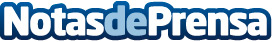 Mario Cortés toma posesión del cargo de Decano del COGITTEl teniente de alcalde del Ayuntamiento de Málaga, Mario Cortés, ha tomado posesión del cargo de Decano del Colegio Oficial de Graduados e Ingenieros Técnicos de Telecomunicación (COGITT) en la sede central de esta institución en Madrid. Datos de contacto:Colegio Oficial de Graduados e Ingenieros Técnicos de Telecomunicacion Nota de prensa publicada en: https://www.notasdeprensa.es/mario-cortes-toma-posesion-del-cargo-de-decano_1 Categorias: Telecomunicaciones Nombramientos Recursos humanos http://www.notasdeprensa.es